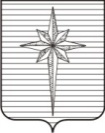 АДМИНИСТРАЦИЯ ЗАТО ЗВЁЗДНЫЙпостановление23.06.2022                                                                                                        № 629О внесении изменений в административный регламент предоставления муниципальной услуги «Регистрация заявления о проведении общественной экологической экспертизы», утверждённый постановлением администрации ЗАТО Звёздный от 25.06.2012 № 503В соответствии с пунктом 9 части 1 статьи 43 Устава городского округа ЗАТО Звёздный Пермского края, во исполнение пункта 2.1 протокола внутреннего аппаратного совещания губернатора Пермского края от 18.04.2022 № 11-аг администрация ЗАТО Звёздный постановляет:1. Внести в административный регламент предоставления муниципальной услуги «Регистрация заявления о проведении общественной экологической экспертизы», утверждённый постановлением администрации ЗАТО Звёздный от 25.06.2012 № 503 (в ред. постановлений администрации ЗАТО Звёздный от 02.11.2012 № 953, от 05.02.2013 № 105, от 30.04.2013 № 445, от 30.06.2015 № 1003, от 27.05.2016 № 720, от 07.03.2017 № 283), (далее – регламент) следующие изменения:в пункте 1.2 регламента наименование сайта  «www.zvezdny.permarea.ru.» заменить на «http://zatozvezdny.ru/»;дополнить пункт 2.6 абзацем следующего содержания:«Орган, предоставляющий муниципальную услугу, не вправе требовать от заявителя представления документов и информации, отсутствие и (или) недостоверность которых не указывались при первоначальном отказе в приёме документов, необходимых для предоставления услуги, либо в отказе предоставления услуги, за исключением случаев, предусмотренных пунктом 4 части 1 статьи 7 Федерального закона № 210-ФЗ «Об организации предоставления государственных и муниципальных услуг»»;пункт 2.11 регламента изложить в следующей редакции:в пунктах 3.2.3, 3.2.7 исключить слова «регистрация заявления в ИСЭД»;пункт 5.1.6 регламента изложить в следующей редакции:2. Отделу по развитию территории администрации ЗАТО Звёздный организовать работу по размещению изменений в регламент в информационно-телекоммуникационной сети Интернет на официальном сайте органов местного самоуправления ЗАТО Звёздный https://zatozvezdny.ru/ в течение 5 рабочих дней после дня официального опубликования настоящего постановления.3. Отделу землеустройства и охраны окружающей среды администрации ЗАТО Звёздный организовать размещение изменений в регламент в федеральной государственной информационной системе «Федеральный реестр государственных и муниципальных услуг (функций)» в течение 3 календарных дней со дня официального опубликования настоящего постановления.4. Опубликовать настоящее постановление установленным порядком   в информационном бюллетене ЗАТО Звёздный «Вестник Звёздного».5. Настоящее постановление вступает в силу после дня его официального опубликования. 6. Контроль за исполнением постановления возложить на первого заместителя администрации ЗАТО Звёздный Юдину Т.П.Глава ЗАТО Звёздный – глава администрации ЗАТО Звёздный                                             А.М. Швецов«2.11. Срок регистрации запроса заявителя о предоставлении муниципальной услугиЗаявление подлежит регистрации через межведомственную систему электронного документооборота (далее – МСЭД) в день его поступления в орган, предоставляющий муниципальную услугу«5.1.6. Вышестоящие органы власти и должностные лица, которым может быть адресована жалоба заявителя в досудебном (внесудебном) порядкеГлава ЗАТО Звёздный – глава администрации ЗАТО Звёздный:- место нахождения: 614757, Россия, Пермский край, п. Звёздный, ул. Ленина, д. 11А, 2 этаж;контактный телефон: 8 (342) 297-01-01,  доб. 100;адрес электронной почты: http://zatozvezdny.ru/